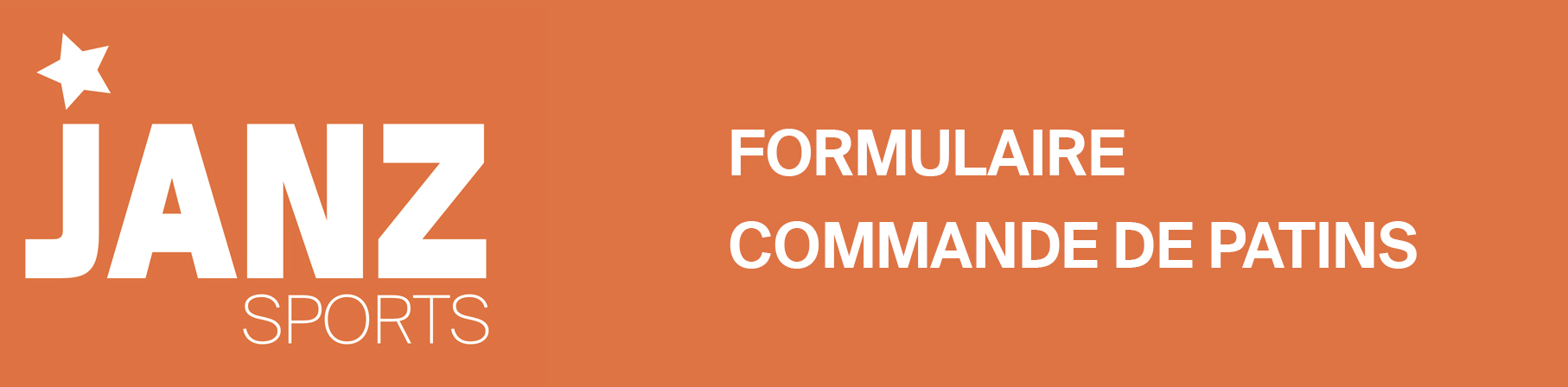 Lors de notre venue dans le club nous oraganisons aussi un stand de confection et d’accesoires de patinage.Les patins sont à rendre au 1er Mai 2023 soit par poste avec votre nom à l’intérieur soit en passant au magasin. Vous pouvez aussi les prolonger pour la saison d’été ou d’hiver par téléphone ou par mail.Tout patins non-rendus au 20 mai vous serons automatiquement facturés pour l’été.N’oubliez pas de faire aiguiser les patins plusieurs fois dans la saison ( environ toute les 50 heures de patinage)JANZ SPORTS SA , AVENUE EDOUARD-DAPPLES 40, 1006 LAUSANNEinfo@janzsports.ch  Tél : 021 616 08 18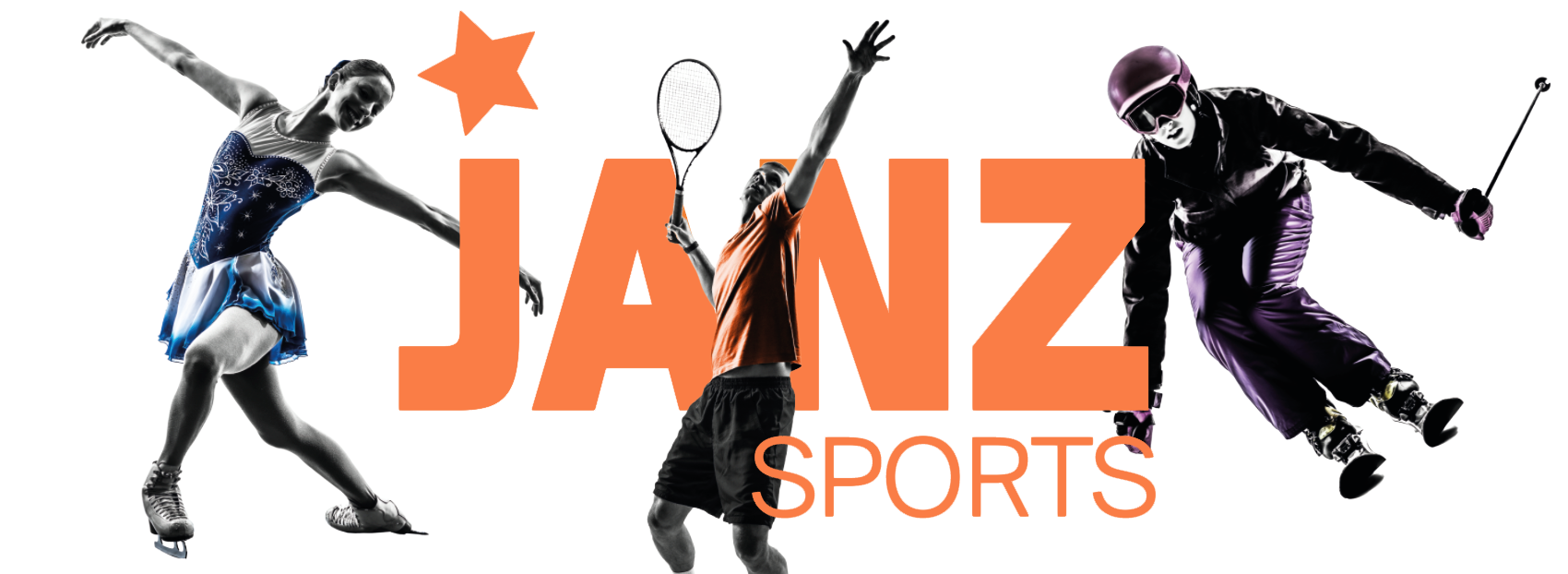 CLUBNOMPRENOMADRESSETEL.FIXETEL.MOBILEE-MAILTAILLE CHAUSSURES DE VILLE (UNE TAILLE)NIVEAU PATINAGE CLUBTEST, MEDAILLERECUPERATION DES
PATINS           PAR POSTE  OU  A LA PATINOIRE LORS DE NOTRE VENUE                               COCHEZ CE QUI CONVIENT                      DATE ET SIGNATURE  